О внесении изменений в приказ 		Во исполнение Указа Президента Российской Федерации от 25 марта 2020 года №206 (Об объявлении в РФ нерабочих дней), письма Министерства образования и науки Республики Башкортостан от 26 марта 2020 года №383 п р и к а з ы в а ю:Внести изменения в приказ  по ГБОУ БКК ПФО им. А.В.Доставалова от 24 марта 2020г. №189  и продлить каникулы до 03 апреля 2020 года включительно.Организовать перевод обучающихся на дистанционные формы обучения с 06 апреля 2020 года.Контроль по исполнению данного приказа оставляю за собой.Директор 										Медведев А.С. С приказом ознакомлены и согласны:Мамбеткулова Г.К.Волга буйы федераль округыныҢРƏсƏй геройы А.В. Доставалов исемендƏге дƏYлƏт бюджет  Башkорт КАДЕТ корпусыдƟЙƟм белем биреY учреждениеhы 453204, Ишембай kалаhы, Мичурин урамы, 13Тел. /факс (34794) 3-27-05; 3-27-21E-mail:   bkkpfo@bk.ruwww.bkkpfo.ru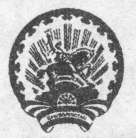 ГОСУДАРСТВЕННОЕ БЮДЖЕТНОЕ ОБЩЕОБРАЗОВАТЕЛЬНОЕ УЧРЕЖДЕНИЕ БАШКИРСКИЙ КАДЕТСКИЙ КОРПУС ПРИВОЛЖСКОГО ФЕДЕРАЛЬНОГО ОКРУГАИМЕНИ ГЕРОЯ РОССИИ А.В.ДОСТАВАЛОВА(ГБОУ БКК ПФО ИМ. А.В.ДОСТАВАЛОВА )Мичурина  ул., д. 13, г. Ишимбай,  Республика Башкортостан, 453204Тел. /факс (34794) 3-27-05; 3-27-21E-mail:   bkkpfo@bk.ruwww.bkkpfo.ruОКПО 31228240,  ОГРН 1020201775395,  ИНН/КПП 0261004289/026101001ОКПО 31228240,  ОГРН 1020201775395,  ИНН/КПП 0261004289/026101001ОКПО 31228240,  ОГРН 1020201775395,  ИНН/КПП 0261004289/026101001БОЙОРОkПРИКАЗ27 март  2020 й.№ 19027 марта  2019 г.Ишембай k.г. Ишимбай